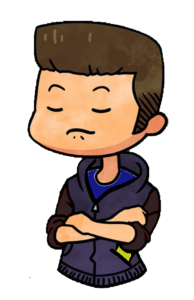 Période de la séquence : mars 2023Séance : n°4 /4 – RetenirSupport : Synthèse rédigéeFichier lié : Pour s’entraîner (QCM – QR code) Chapitre 6 Comment les ménages décident-ils d’affecter leur revenu ?Introduction Les ménages sont des agents économiques qui jouent un rôle important au sein de l’économie. Leur comportement économique se traduit généralement par deux situations possibles : La consommation de biens ou même de servicesL’épargne, qui peut s’apparenter à une consommation différéeEn économie, la consommation conduit à la croissance économique car elle suscite la production et la création de richesse. Pas de consommation, pas de croissance.Qu’en est-il alors de l’épargne ? Est-elle bénéfique pour une économie ? Piste de réflexion n°1 : Que permet l’épargne ? A quoi sert-elle au niveau de l’économie ?……………………………………………………………………………………………………………………………………..……………………………………………………………………………………………………………………………………..……………………………………………………………………………………………………………………………………..Piste de réflexion n°2 : Une épargne excessive peut avoir des effets négatifs……………………………………………………………………………………………………………………………………..……………………………………………………………………………………………………………………………………..……………………………………………………………………………………………………………………………………..Piste de réflexion n°3 : Une épargne insuffisante, détériore le solde du commerce extérieur……………………………………………………………………………………………………………………………………..……………………………………………………………………………………………………………………………………..……………………………………………………………………………………………………………………………………..– La satisfaction des besoins par la consommationDéfinir la notion de consommationLes ménages ont des besoins illimités mais des ressources limitées.Ils doivent procéder à des choix en matière de consommation qui dépendent, au niveau économique, de leurs revenus et des prix des produits. (Rappel Chapitre 1)Les ménages cherchent à satisfaire leurs besoins par l’acte de consommation. Celui- ci est limité par le revenu disponible.Le revenu disponible comprend les revenus issus de la répartition primaire de la valeur ajoutée (le salaire par exemple) mais également aux revenus de transferts (répartition secondaire réalisée par l’Etat pour corriger les inégalités) auxquels on enlève bien évidemment les impôts (prélèvements obligatoires). En d’autres termes, le revenu disponible est le    revenu que l’on peut consommer ou épargner.La consommation porte sur les biens et les services disponibles. Une part importante est constituée de services non marchands proposés par le service public.On distingue :La consommation effectuée par les ménages grâce à leur revenu disponible (consommation individuelle)La consommation effective qui englobe les services publics comme l’école ou une visite chez le médecin (consommation collective)D’autres formes de consommation existent telles que la consommation finale/intermédiaire ou bien même la consommation marchande/non marchande.La consommation est répartie entre différents postes appelés fonctions de consommation (l’alimentation, le logement…).Les déterminants de la consommationLa consommation dépend du pouvoir d’achat (vidéo pouvoir d’achat « Retenir Ch6 »), et de déterminants sociaux et culturels. En réponse aux différents besoins, les individus font des choix de consommation différents selon :-    Le groupe social auquel ils appartiennent ;Leur métier et le statut professionnel correspondant ;Leur besoin d’être estimé ;Leur pratiques et appartenances culturelles ;Le type de ménage (composition) ;Des éléments liés à l’âge, au sexe, à la nationalité.– L’épargneDéfinir la notion d’épargneL’épargne peut être définie comme la part du revenu disponible d’un ménage qui n’est pas affectée à la consommation finale.👉 L’enjeu est important car la consommation représente la demande effective qui pousse les entreprises à produire et donc à embaucher. Quand le consommateur épargne, il ne consomme pas, ou tout du moins pas forcément         dans l’immédiat.Taux d’épargne = Montant de l’épargne en euros / Revenus disponibles en eurosIl s’agit de la part de l’épargne sur le revenu autrement dit la proportion du revenu affectée à l’épargne.Quelques chiffres !En France, l’épargne représente environ 16% des revenus des individus. Il est à moins de 5% aux Etats-Unis !Les deux formes d’épargneL’épargne non financière est constituée des placements effectués dans des actifs matériels comme des œuvres d’art ou des biens immobiliers.L’épargne financière englobe les placements rémunérés (actions, obligations, livret d’épargne…) et ce qu’on appelle la thésaurisation, c’est-à-dire une épargne qui ne rapporte pas d’intérêts ou de dividendes. Les diamants et l’or font partie de cette épargne, même si leur valeur peut évoluer avec le temps.– L’arbitrage entre consommation et épargneLe choix de l’épargneLes ménages vont devoir faire des choix quant à l’utilisation de leur revenu disponible.Ils vont rechercher la plus grande satisfaction, par une consommation immédiate ou différée. Les ménages vont devoir partager leur revenu entre consommation (immédiate) et épargne (différée). Le critère principal est le niveau des revenus, et plus ils sont importants plus la capacité à épargner est grande, mais d’autres critères conduisent les individus à épargner :Se protéger des aléas de la vie (accident, maladie, retraite) ;Se prémunir contre les incertitudes économiques (chômage, niveau de vie, pouvoir d’achat) ;Constituer un patrimoine ;Anticiper un investissement important sans avoir recours au crédit-	…L’arbitrage consiste donc à choisir la proportion des revenus disponibles que l’on va consommer ou épargner. Cet arbitrage est soumis à des contraintes fortes de capacité à épargner, pour les revenus les moins élevés en particulier. La volonté d’épargner doit donc être associée à la capacité.On appelle propension à consommer la part des revenus consacrée par les ménages aux dépenses de consommation.On appelle propension à épargner la part des revenus consacrée par les ménages à l’épargne financière et non financière.L’analyse de l’épargne en FranceSi le taux d’épargne en France reste un des plus élevés au monde, il reste proportionnel au niveau des revenus. Les revenus les plus modestes peinent à couvrir leurs dépenses de consommation, alors que les 20% des ménages les plus aisés épargnent environ 35% de leur revenu.L’épargne augmente avec l’âge, avec toutefois deux types de situations particulières :Le taux d’épargne diminue pour la tranche des 60-69 ans arrivés en période de retraite, mais remonte ensuite ;Le taux d’épargne subit des fluctuations fortes selon des situations propres à chaque individu : chômage, coût des études des enfants, dépenses importantes.Le taux d’épargne total est de 16% des revenus des ménages.Il comprend toutefois l’épargne non financière et en particulier l’investissement immobilier. Hors épargne immobilière, le taux d’épargne « financier » est d’environ 8% soit la moitié de l’épargne totale. L’épargne financière cumulée par les Français représente aujourd’hui 5 000 milliards d’euros soit 2,5 fois le montant du PIB.